Приложение к Основной	образовательнойпрограмме среднего общего образования на 2019-2023 годы, утв. приказом № 59/2 от 29 августа2019 г.Оценочные средстваХИМИЯклассПолугодовая контрольная работаЦель работы: создание условий для выявления уровня сформированности ЗУН в соответствиитребованиями стандарта и учетом индивидуальных особенностей учащихся, контроль знаний по свой-ствам углеводородамЗадачи:выявить ЗУН учащихся;выявить компетентность и реализовать индивидуальные способности, направленные на само-реализацию и саморазвитие ученика.Работа содержит 3 части: часть 1 с выбором ответа, часть 2 с кратким ответом, часть 3 с развер-нутым ответомПорядок оценивания: задания части 1 – 1 балл, части 2 – 2 балла, части 3 – 1 максимально 5 баллов, из них – 1 балл за каждое правильно написанное уравнение реакции, 2 – 3 баллаМаксимальное количество баллов: 16 Критерии оценивания:оценка «5» - от 15 до 17 правильных ответов оценка «4» - от 12 до 14 правильных ответов оценка «3» - от 9 до 11 правильных ответов оценка «2» - менее 9 правильных ответовВариант 1Часть 1Какой общей формуле соответствуют алкены?а) СnH2n-6 б) CnH2n+2 в) CnH2n-2 г) CnH2nДайте названия веществам, формулы которых приведены ниже, по международной номенкла-туре:а) СН2═ СН— СН ═ СН— СН3б) СН3 — СН ═ СН— СН2 — СН3 в) СН3 — С ≡ С — СН3г)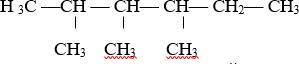 Вещества, имеющие одинаковый состав, но разное строение и свойства, называются… а) изомеры б) гомологи в) полимерыг) углеводородыРеакция присоединения молекулы водорода называется…а) реакцией гидрированияб) реакцией дегидрированияв) реакцией гидратацииг) реакцией дегидратацииУкажите, какие из перечисленных веществ реагируют с водородом: этан, пропен, бензол, ацети-лен. Напишите уравнения возможных реакцийВ реакции взаимодействия пропана с хлором образуется: а) пропен б) хлорпропанв) хлорпропенг) 1,2 дихлорпропанЧасть 2Установите соответствие между формулой вещества и его классом соединения:СН4С7Н12Изомерами являются:а) гексан и 2,3-диметилбутанб) гексан и циклогексанв) метилциклопентан и циклогексанг) бутан и пропанд) бутан и метилпропанОтвет запишите в виде последовательности букв.Часть 3Напишите уравнения реакций, с помощью которых можно осуществить превращения, укажите условия протекания:СН4 → С2Н2 → С2Н4 → С2Н5Сl → С2Н4 → С2Н5 ОНРешите задачи с учётом массовой доли выхода и примеси, избытка и недостатка.Вычислите объем ацетилена, который вступил в реакцию горения и в результате образовалось 70 л углекислого газа (н.у.).Вариант 2Часть 1Какой общей формуле соответствуют алканы?а) СnH2n-6б)CnH2n+2в) CnH2n-2г) CnH2nДайте названия веществам, формулы которых приведены ниже, по международной номенкла-туре:А)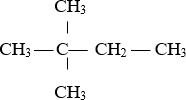 Б)	С6Н6В)	СН3 — С ≡ С—СН2 —СН3Г)	СН2 ═ СН — СН3Вещества, имеющие одинаковое строение, но отличающиеся на СН2 - группу, называются… а) изомеры б) гомологи в) полимерыг) углеводородыРеакция отщепления молекулы воды называется…а) реакцией гидрированияб) реакцией дегидрированияв) реакцией гидратацииг) реакцией дегидратацииУкажите, какие из перечисленных веществ реагируют с водой: этан, пропен, бензол, ацетилен.Напишите уравнения возможных реакций.В реакции взаимодействия бутена-2 с бромоводородом образуется: а) бромбутен-2 б) 1-бромбутан в) 2-бромбутанг) 1,2-дибромбутанЧасть 2Установите соответствие между формулой вещества и общей формулой его класса соединения: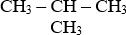 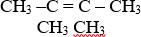 CH3 – CH2  –  CH2 – CH2– CH3Изомерами октана являются: а) 2-метил-3-этилпентан б) 3,4-диметилгексан в) 2,3-диметилпентан г) 3-этилгексан д) 2,2-диметилгептанОтвет запишите в виде последовательности букв.Часть 3Напишите уравнения реакций, с помощью которых можно осуществить превращения, укажите условия протекания:СН4 → С2Н2 → С6Н6 → С6Н5 Cl → С6Н5ОН → СО2Решите задачи с учётом массовой доли выхода и примеси, избытка и недостатка.Вычислите объем углекислого газа, который образуется при горении 64 л метана (н.у.).Итоговая контрольная работаЦель работы: создание условий для выявления уровня сформированности ЗУН в соответствиитребованиями стандарта и учетом индивидуальных особенностей учащихся, контроль знаний по свой-ствам органических веществЗадачи:выявить ЗУН учащихся;выявить компетентность и реализовать индивидуальные способности, направленные на само-реализацию и саморазвитие ученика.Каждое правильно выполненное задание части 1 (с выбором ответа) оценивается в 1 балл. Пра-вильным считается, если записан только один номер верного ответа.Задание части 2 (с кратким ответом) считается выполненным верно, если указанные в ответе цифры (и их порядок) соответствуют правильно выбранным вариантам ответа. Полный правильный от-вет оценивается 2 баллами, за неполный правильный ответ – 1 балл, за неверный ответ (или его отсут-ствие) – 0 баллов.Задание части 3 (с развёрнутым ответом) считается выполненным верно, если правильно запи-саны три уравнения реакций (3 балла). Правильно записаны 2 уравнения реакций – 2 балла. Правильно записано одно уравнение реакции – 1 балл.Порядок оценивания: задания части 1 – 1 балл, части 2 – 2 балла, части 3 – 1 максимально 5 баллов, из них – 1 балл за каждое правильно написанное уравнение реакции, 2 – 3 баллаМаксимальное количество баллов: 14 Критерии оценивания:оценка «5» - от 12 до 14 правильных ответов оценка «4» - от 8 до 11 правильных ответов оценка «3» - от 4 до 7 правильных ответов оценка «2» - менее 4 правильных ответовВариант 1Часть 1. Внимательно прочитайте каждое задание (1 – 7), из четырех предложенных вариан-тов ответов выберите один правильныйОбщая формула предельных одноатомных спиртов:СnН2n+1 ОНR(ОН) nСnН2n+1 СОНСnН2n+1СООНВ молекулах алкенов главные связи:только σ1 σ и 1 π1 σ и 2 πσ и 3 π (или единое пи электронное облако)Гомолог для этанола:метанальметанметанолэтиловый спиртВещество, для которого идёт реакция окисления:пропанциклопропанметанацетиленРеактив для качественного определения глицерина:аммиачный раствор оксида серебра (1)спиртовой раствор йодагидроксид меди (2)раствор перманганата калияОрганическое вещество в виде бесцветной жидкости со своеобразным запахом, применяемое для получения эфиров, волокон, свинцовых белил, киноплёнки, для борьбы с вредителями сельского хозяйства:1) C2H5 ОН2) C2H43) CH44) CH3 СООНМолекулярная формула углеводорода, если массовая доля углерода в нём 80%, плотность не-известного вещества по водороду равна 15:1) CH42) C2H63) C2H44) C2H2Часть 2В задании 1 на установление соответствия запишите в таблицу цифры выбранных вами отве-тов.Установите соответствие между названием соединения и общей формулой гомологического ряда, к которому оно принадлежитОтветом к заданию 2 является последовательность цифр, которая соответствует номерам правильных ответов.Уксусная кислота реагирует скислородомметаноломгидроксидом натрияхлороводородомнатриемоксидом углерода (IV)Часть 3Напишите уравнения реакций, с помощью которых можно осуществить следующие превраще-ния:С2Н4 → С2Н5 ОН → СН3 СООН → СН3 СООNaВариант 2Часть 1. Внимательно прочитайте каждое задание (1 – 7), из четырех предложенных вариан-тов ответов выберите и запишите один правильныйСостав алканов можно выразить следующей формулой:CnH2nCnH2n+2CnH2n- 2CnH2n - 6Функциональную группу –CООH содержат:спиртыльдегидыкарбоновые кислотыареныГомолог для этана:этенэтинэтанолметанТолько для спиртов характерны реакции:горениягидролизадегидратацииброженияРеактив для качественного определения альдегид:аммиачный раствор оксида серебра (1)спиртовой раствор йодабромная водараствор перманганата калияОрганическое вещество в виде бесцветной жидкости со своеобразным запахом, применяемое для получения каучуков, пластмасс, духов, лаков, бездымного пороха, в медицине, как добавка к бен-зину:C2H4C2H5 ОНCH4CH3 СООНПри взаимодействии 12 г. предельного одноатомного спирта с натрием выделилось 2,24 л. во-дорода. Молекулярная формула спирта:CH3 ОН;C2H5 ОН;C3H7 ОН;C4H9 ОНЧасть 2В задании 1 на установление соответствия запишите в таблицу цифры выбранных вами отве-товУстановите соответствие между названием соединения и формулойОтветом к заданию 2 является последовательность цифр, которая соответствует номерам правильных ответов.Этилен реагирует скислородомбромомгидроксидом натрияхлороводородомнатриемоксидом углерода (IV)Часть 3Напишите уравнения реакций, с помощью которых можно осуществить следующие превра-щения:С2Н4 → С2Н5 СI → С2Н5 ОН → СН3 СОО С2Н5классПолугодовая контрольная работаЦель работы: создание условий для выявления уровня сформированности ЗУН в соответствиитребованиями стандарта и учетом индивидуальных особенностей учащихся, контроль знаний по темам «Строение атомов, молекул, веществ», «Химические реакции»Задачи:выявить ЗУН учащихся;выявить компетентность и реализовать индивидуальные способности, направленные на само-реализацию и саморазвитие ученика.Работа содержит 3 части: часть 1 с выбором ответа, часть 2 с кратким ответом, часть 3 с развер-нутым ответомКаждое правильно выполненное задание части 1 (с выбором ответа) оценивается в 1 балл. Пра-вильным считается, если обведен только один номер верного ответа.Задание части 2 (с кратким ответом) считается выполненным верно, если указанные в ответе цифры (и их порядок) соответствуют правильно выбранным вариантам ответа. Полный правильный от-вет оценивается 2 баллами, за неполный правильный ответ – 1 балл, за неверный ответ (или его отсут-ствие) – 0 баллов.Задание части 3 (с развёрнутым ответом) считается выполненным верно:1 – правильно выполнены все элементы задания: расставлены коэффициенты, указан окислитель и восстановитель (3 балла). За каждый правильно выполненный элемент задания ставится 1 балл;2 – правильно выполнены все действия задачи: записано уравнение реакции, определена масса вещества в растворе или вещество в недостатке, найдено неизвестное по задаче (3 балла). За каждое правильно выполненное действие задачи ставится 1 балл;Максимальное количество баллов: 22 Критерии оценивания:оценка «5» - от 18 до 22 правильных ответов оценка «4» - от 12 до 17 правильных ответов оценка «3» - от 7 до 11 правильных ответов оценка «2» - менее 7 правильных ответовВариант 1Часть 1. Внимательно прочитайте каждое задание (1 – 10), из четырех предложенных вари-антов ответов выберите один правильный и отметьте его.Наибольшее число нейтронов содержится в ядре атомасерыазотанатриямагнияАтом наиболее активного неметалла имеет электронную конфигурацию1s22s22p61s22s22p63s2 3 p41s22s22p63s23 p5ls22s22p5Кислотные свойства высших оксидов химических элементов 5А группы в рядуN2O5 → P2O5 → As2O5 → Sb2O5усиливаютсяослабеваютне изменяютсясначала усиливаются, а затем ослабеваютХимическая связь в молекулах сероводорода и нитрида кальция соответственноковалентная полярная и металлическаяионная и ковалентная полярнаяковалентная полярная и ионнаяковалентная неполярная и ионнаяМолекулярная кристаллическая решетка характерна для каждого из веществ, расположенныхв рядужелезо, фтор, хлорид кальцияалмаз, карбид кремния, борцинк, медь, карбид кремнияметан, хлор, водородВ соединениях NH3, N203 и HN03 азот имеет степени окисления, соответственно равные+3, +3, +5-3, +3, +5-3, -3, +5-3, +3, -5Сумма коэффициентов в уравнении реакции между серной кислотой и оксидом калия равна:4568Практически необратимо протекает реакция ионного обмена между растворами:гидроксидом натрия и сульфатом калия;хлоридом кальция и нитратом бария;гидроксидом калия и нитратом цинка;серной кислотой и хлоридом натрияДля увеличения скорости химической реакции Fe + Н+ —► Fe2+ + H2 необходимоувеличить давление;увеличить концентрацию ионов водорода;увеличить концентрацию железа;уменьшить температуру.Верны ли следующие суждения о правилах безопасной работы в химической лаборатории? А. Нагреваемую пробирку нужно держать отверстием от себя.Б. Для ускорения растворения твердых веществ нужно закрыть отверстие пробирки пальцем и встрях-нуть.верно только А;верно только Б;верны оба суждения;оба суждения неверны.Часть 2Выберите уравнения реакций, в которых элемент водород является восстановителем1) S + H2 = H2S;	4) 2H2 + О2 =2H2O;2) H2 S O4 + Ca = Ca S O4  + H2	5) H2 + Ca = CaH22NH3 = 3H2 + N2;Установите соответствие между молекулярным и сокращённым ионным уравнениями реак-цийИсходные вещества	Продукты реакции4) CO32- + 2H +  = CO2↑+ H2O5) Ca CO3 + 2H+ = Ca 2+ + CO2↑+ H2OУстановите соответствие между названием соли и её реакцией среды в раствореЧасть 3Используя метод электронного баланса, составьте уравнение реакции и определите окисли-тель и восстановитель:Na2SO3 + KMnO4 + KOH → K2MnO4 + Na2SO4 + H2OОпределите количество вещества сульфата железа(II) вступившего в реакцию с 8кг 10%-ного раствора гидроксида натрия.Вариант 2Часть 1Внимательно прочитайте каждое задание (1 – 10), из четырех предложенных вариантов от-ветов выберите один правильный и отметьте его.Наибольшее число протонов содержится в ядре атома:натрияалюминиямагниякремнияАтом наиболее активного металла имеет электронную конфигурацию:1s22s22p63s23 p11s22s22p63s21s22s22p63s1ls22s2Кислотные свойства высших оксидов химических элементов 2 периода слева направо:усиливаютсяне изменяютсяослабеваютсначала усиливаются, а затем ослабеваютХимическая связь в молекулах воды и алюминия соответственно:ковалентная полярная и ионнаяионная и ковалентная полярнаяковалентная полярная и металлическаяковалентная неполярная и ионнаяИонная кристаллическая решетка характерна для каждого из веществ, расположенных вряду:железо, фтор, хлорид кальцияалмаз, карбид кремния, борхлорид цинк, нитрат меди (2), карбонат калияметан, хлор, водородВ соединениях нитрат калия, азот, нитрид калия степень окисления азота соответственно:увеличиваютсяуменьшаетсяне изменяютсясначала увеличивается, а затем уменьшаетсяСумма коэффициентов в уравнении реакции между азотной кислотой и оксидом кальцияравна:4568Практически необратимо протекает реакция ионного обмена между растворами:гидроксидом натрия и сульфатом меди (2);хлоридом кальция и нитратом бария;гидроксидом калия и нитратом натрия;серной кислотой и карбонатом натрияДля увеличения скорости химической реакции взаимодействия цинка с соляной кислотой необходимоувеличить давлениеувеличить концентрацию цинкаувеличить концентрацию кислотыуменьшить температуруВерны ли следующие суждения о правилах безопасной работы в химической лаборатории? А. Не выливать избыток реактива обратно в склянку Б. Осторожно закрывать спиртовку колпачкомверно только А;верно только Б;верны оба суждения;оба сужденияЧасть 2Выберите уравнения реакций, в которых элемент металл является восстановителем1) Sn + О2 = SnО2	4) 2FeCl2 + Cl2 = 2FeCl32) H2  S O4  + 2К = К2 S O4 + H2	5) H2 + Ca = CaH22AlH3 = 3H2 + 2AlУстановите соответствие между молекулярным и сокращённым ионным уравнениями реак-цийCO32- + 2H + = CO2↑+H2OH3PO4 = 3H ++ PО43-Установите соответствие между названием соли и её реакцией среды в раствореЧасть 3Используя метод электронного баланса, составьте уравнение реакции и определите окисли-тель и восстановитель.Ca + H NО3 → Ca (NО3) 2 + NН3 + H2OОпределите количество вещества соли, полученной при реакции 20 г гидроксида натрия с 9,8серной кислоты.Итоговая контрольная работаНазначение работыРабота предназначена для проведения процедуры итогового контроля индивидуальных достиже-ний обучающихся 11 класса по предмету «Химия».Время выполнения работыПримерное время на выполнение заданий составляет:для заданий базового уровня сложности – до 2 минут;для заданий повышенной сложности – от до 5 минут;для заданий высокого уровня сложности – до 10 минут На выполнение всей работы отводится 40 минут.3. Дополнительные материалы и оборудованиеПри проведении работы в качестве дополнительного оборудования может использоваться каль-кулятор (для выполнения задания С2); периодическая система, таблица растворимости, электрохимиче-ский ряд напряжений металловОценка выполнения отдельных заданий и работы в целомЗа правильный ответ на каждое из заданий части 1,2 и 4 ставится 1 балл. Задание считается выполненным верно, если экзаменуемый дал правильный ответ в виде последовательности цифр или числа с заданной степенью точности.Задания части 3 и 5 считаются выполненными верно, если правильно указана последователь-ность цифр. За полный правильный ответ в заданиях 3 и 5 ставится 2 балла; если допущена одна ошибка,– 1 балл; за неверный ответ (более одной ошибки) или его отсутствие – 0 баллов.За верное выполнение задания 6 ставится четыре баллаМаксимальный первичный балл за выполнение всей работы – 18.Шкала перевода первичного балла за выполнение контрольной работы в отметку по 5-ной шкалеИнструкция по выполнению работы.На выполнение итоговой работы по биологии дается 40 минут. Работа состоит из шести частей, включающих 13 заданий.Часть 1-5 содержит 12 заданий с кратким ответом. Ответом к заданиям части 1,2,3 и 5 является последовательность цифр. Ответом к части 4 является число. Запишите это число в поле ответа в тексте работы, соблюдая при этом указанную степень точности.При выполнении задания части 6 записывайте четкое решение.Вариант 1Часть 1. Для выполнения заданий 1.1–1.3 используйте следующий ряд химических элементов. Ответом в заданиях 1.1–1.3 является последовательность цифр, под которыми указаны химические эле-менты в данном ряду.NaKSiMgC1.1. Определите, атомы каких из указанных в ряду элементов имеют на внешнем энергетическом уровне четыре электрона.1.2. Из указанных в ряду химических элементов выберите три элемента, которые в Периодиче-ской системе химических элементов Д. И. Менделеева находятся в одном периоде. Расположите вы-бранные элементы в порядке возрастания их металлических свойств.1.3. Из числа указанных в ряду элементов выберите два элемента, которые проявляют низшую степень окисления, равную –4.Часть 2. При выполнении заданий 2.1 -2.2 выберите из нескольких вариантов ответа два верных 2.1. Из предложенного перечня выберите два соединения, в которых присутствует ионная хими-ческая связь.Ca(ClO2)2HClO3NH4ClHClO4Cl2O72.2. Из предложенного перечня выберите два вещества с одинаковым типом кристаллической решетки.CuAl2O3Al2(SO4)3C (алмаз)C3H82.3. Из предложенного перечня веществ выберите два вещества, с каждым из которых железо реагирует без нагревания.хлорид цинкасульфат меди(II)концентрированная азотная кислотаразбавленная соляная кислотаоксид алюминия2.4. Йод, в отличие от хлора, НЕ реагирует с:алюминиемжелезомбромидом магниябромидом натрияфторидом натрияЧасть 3. В каких случаях химическое равновесие в системе 2H2(г) + O2(г)  2H2O(г) + Q сместитсясторону исходных веществ реакции: 1) понижении давления2) повышении температуры3) добавлении катализатора4) добавлении водорода Часть 4. Решите задачи4.1. В результате реакции, термохимическое уравнение которой 2H2 + O2 = 2H2O + 484 кДж выделилось 968 кДж теплоты. Вычислите объём (н. у.) водорода, вступившего в реакцию. Ответ ука-жите в литрах с точностью до десятых.4.2. Какой объем водорода необходим для синтеза 100 л аммиака?4.3. Вычислите массу нитрата калия (в граммах), которую следует растворить в 150 г раствора с массовой долей этой соли 10% для получения раствора с массовой долей 12%. Ответ запишите c точностью до десятых.Часть 5. Установите соответствие между веществами и реактивом, с помощью которого их можно отличить.ВЕЩЕСТВАА) карбонат натрия и сульфат натрия Б) хлорид алюминия и хлорид калия В) сульфат аммония и сульфат лития Г) карбонат натрия и силикат натрияРЕАКТИВЫгидроксид меди (II)натрийсоляная кислотабромная водагидроксид калияЧасть 6. Оксид меди (II) нагревали в токе угарного газа. Полученное простое вещество сожгли в атмосфере хлора. Продукт реакции растворили в воде. Полученный раствор разделили на две части. К одной части добавили раствор иодида калия, ко второй раствор нитрата серебра. И в том, и в другом случае наблюдали образование осадка.Напишите уравнения четырёх описанных реакций.Вариант 2Часть 1. Для выполнения заданий 1.1–1.3 используйте следующий ряд химических элементов. Ответом в заданиях 1.1–1.3 является последовательность цифр, под которыми указаны химические эле-менты в данном ряду.PNSAlO1.1. Определите, атомы каких из указанных в ряду элементов имеют на внешнем энергетическом уровне пять электронов.1.2. Из указанных в ряду химических элементов выберите три элемента, которые в Периодиче-ской системе химических элементов Д. И. Менделеева находятся в одном периоде. Расположите вы-бранные элементы в порядке возрастания их металлических свойств.1.3. Из числа указанных в ряду элементов выберите два элемента, которые проявляют низшую степень окисления, равную -2.Часть 2. При выполнении заданий выберите из нескольких вариантов ответа два верных2.1.	Из предложенного перечня выберите два вещества, в которых присутствует ковалентная связь:Cl2NaBrH2SCaCl2Na2O2.2. Из предложенного перечня выберите два вещества с одинаковым типом кристаллической решетки.NaSiO2NH4NO34) C60C2H22.3.  С водой даже при нагревании не реагирует:магнийжелезоцинксереброплатина2.4.  С водой при обычной температуре взаимодействуют:кислород и серафтор и калийкремний и кальцийжелезо и медьнатрий и барийЧасть 3. Какие факторы смещают химическое равновесие в системеCH4(г) + H2O(г)  CO(г) + 3H2(г) - Q в сторону продуктов реакции:уменьшении давлениянагреваниивведении катализаторадобавлении водорода Часть 4. Решите задачи4.1. В результате реакции, термохимическое уравнение которой SO3 + H2O =H2SO4 + 88 кДж выделилось 264 кДж теплоты. Вычислите массу образовавшейся при этом серной кислоты. Ответ укажите в граммах с точностью до целых.4.2. Вычислите объем углекислого газа, который образуется при сжигании 5 л угарного газа.4.3. Чему равна массовая доля соли в растворе, полученном при смешивании 1 кг 11%-ного рас- твора с 3 кг 15%-ного раствора соли? Ответ запишите в процентах с точностью до целых.Часть 5. Установите соответствие между веществами и реактивом с помощью которого можно различить эти вещества.5) фосфат натрияЧасть 6. Нитрат меди прокалили, образовавшееся твёрдое вещество растворили в разбавленной серной кислоте. Раствор полученной соли подвергли электролизу. Выделившееся на катоде вещество растворили в концентрированной азотной кислоте. Растворение протекало с выделением бурого газа.Напишите уравнения четырёх описанных реакций.ФОРМУЛАКЛАСС1)С6Н12а) алкан2)С3Н8б) алкен3)С2Н2в) алкинФормулаобщая формула1)С6Н12а) CnH2n+22)б) CnH2n-23)CH3 – CH2 – CH2  – CH3в) CnH2nНАЗВАНИЕ СОЕДИНЕНИЯОБЩАЯ ФОРМУЛАА) бутин1) CnH2n+2Б) циклогексан2) CnH2nВ) пропан3) CnH2n–2Г) бутадиен4) CnH2n–45) CnH2n–6НАЗВАНИЕ СОЕДИНЕНИЯФОРМУЛАА) бутанол1) C6H5 ОН1) C6H5 ОНБ) масляная (бутановая) кислота2) C4H9 ОН2) C4H9 ОНВ) пропаналь3) C4H9СООНГ) фенол4) C2H5СОН5) C3H7СООНА) CaCO3  + 2H NО3  = Ca (NО3)2 + CO2↑ + H2O1)H+ +OH-1)H+ +OH-= H2OБ) HCI + NaOH = NaCI + H2O2) H3PO4= 3H++ PО3-4В) H3PO4 + 3Ag NО3  = Ag3PO4 ↓ + 3H NО33) 3Ag ++ PО4 3-  = Ag3PO4↓+ PО4 3-  = Ag3PO4↓+ PО4 3-  = Ag3PO4↓НАЗВАНИЕ СОЛИОТНОШЕНИЕ К ГИДРОЛИЗУА) хлорид цинка1)нейтральнаяБ) сульфат калия2)кислаяВ) карбонат натрия3)щелочнаяГ) нитрат кальцияИсходные веществаИсходные веществаПродукты реакцииА) К2CO3 + 2H NО3=1)К2CO3 + 2H+ = 2Na+ + CO2↑+ H2OБ) HCI + КOH =2)H++OH-=H2O2)H++OH-=H2OВ) H3PO4  + 3Ag NО3=3)3Ag + + PО 3- = Ag3PO4↓4НАЗВАНИЕ СОЛИОТНОШЕНИЕ К ГИДРОЛИЗУА) хлорид аммония1)нейтральнаяБ) сульфат калия2)кислаяВ) карбонат натрия3)щелочнаяГ) нитрат натрияОтметка по 5-ной шкале2345Первичный балл0-56-1011-1415-18ВЕЩЕСТВАРЕАКТИВРЕАКТИВА) сульфид и бромид натрия1)гидроксид натрияБ) сульфат калия и нитрат калия2)соляная кислотаВ) хлорид алюминия и хлорид магния3)нитрат барияГ) гидроксид лития и гидроксид калия4)гидроксид меди (II)